                                Liceo José Victorino Lastarria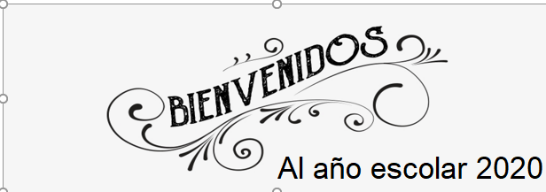                                                  Rancagua                           “Formando Técnicos para el mañana”                                   Unidad Técnico-PedagógicaGUIA DE TRABAJO DE QUÍMICA PRIMERO MEDIOProfesora: Brunilda Díaz Urayama.Fecha: Semana del 16 al 20 marzo de 2020           0A17: Investigar experimentalmente y explicar, usando evidencias, que la fermentación, la combustión provocada por un motor y un calefactor, y la oxidación de metales, entre otras, son reacciones químicas presentes en la vida diaria, considerando: La producción de gas, la formación de precipitados, el cambio de temperatura, color y olor y la emisión de luz entre otros.La influencia de la cantidad de sustancias, la temperatura, el volumen y la presión de ellas.Su representación simbólica en ecuaciones químicas.Su impacto en los seres vivos y el entorno. OBJETIVO DE LA CLASE: Exponer la importancia del Oxígeno en las Reacciones Químicas en cuanto al impacto en seres vivos, entorno e industria.Identificar la reacción química como un proceso de reorganización atómica que genera productos y se representa mediante una ecuación química.ACTIVIDAD: Lea atentamente el siguiente documento, luego envíe a correo de profesora:brunianto62@gmail.comIncendios Forestales en Chile En nuestro país los incendios forestales afectan miles de hectáreas de bosques, matorrales, pastizales y todo lo que habita en ellos. Es muy necesario y urgente que todos participemos evitando que ocurran. Un incendio forestal es un fuego que, cualquiera sea su origen y con peligro o daño a las personas, la propiedad o el ambiente, se propaga sin control en terrenos rurales, a través de vegetación leñosa, arbustiva o herbácea, viva o muerta. Es decir, es el fuego que quema árboles, matorrales y pastos. Es un fuego injustificado y descontrolado en el cual los combustibles son vegetales y que, en su propagación, puede destruir todo lo que encuentre a su paso. Respecto a su origen, no cabe duda que en Chile y en el mundo es la directa acción humana la que ocasiona la mayoría de los incendios, por descuidos o negligencias en la manipulación de fuentes de calor en presencia de vegetación combustible, por prácticas agrícolas casi ancestrales, por una escasa cultura ambiental o por intencionalidad originada en motivaciones de distinto tipo, incluso la delictiva. Sin embargo, en ciertas áreas del mundo, por miles de años los rayos también han ocasionado incendios que han sido y son parte del ambiente, contribuyendo al desarrollo de algunas formaciones vegetales, eliminando individuos sobremaduros, estimulando la semillación, abriendo espacios y creando condiciones para la regeneración natural. Como estos ecosistemas son dependientes del fuego y lo necesitan para su ciclo de vida, se crea la controversia en esos países de dejar que el fuego originado por rayos cumpla su rol ecológico o combatirlo y que la vegetación se avejente, sin evolucionar. Pero este no es el caso de Chile, donde toda la vegetación es sensible al fuego y en la cual el daño no sólo es su quema y destrucción, sino que, además, al suelo, a la fauna, al aire, al ciclo del agua y, en general, al entorno del ser humano. Estos daños, tanto económicos, como ambientales y sociales provienen de los 5.000 a 7.000 incendios forestales que se inician en Chile cuando las condiciones ambientales, tales como la carencia de lluvias, la mayor temperatura del aire y los flujos de viento Sur, condiciones que se dan desde la primavera de un año hasta el otoño del siguiente, favorecen la ignición de la vegetación combustible a causa de una fuente de calor aportada por el ser humano. La superficie afectada en cada período de incendios forestales promedia las 52.000 hectáreas quemadas, pero con valores extremos que han ido desde 10.000 y 101.000 hectáreas. El mayor daño corresponde a praderas y matorrales. En menor escala arbolado natural y plantaciones forestales, principalmente de pino insigne. Al igual que en otras áreas del mundo, unos pocos incendios de magnitud en Chile alcanzan superficies entre mil a diez mil hectáreas quemadas, a veces más, concentran los recursos de combate, concitan la preocupación nacional y, en conjunto, representan el 60% de la superficie afectada en el país. Su número es de solo un 0,6 a 0,9 % del total, pero su impacto es significativo. Sin embargo, a pesar de estos incendios forestales de magnitud, es relevante destacar que el 90% de los incendios combatidos por CONAF es detectado y extinguido con una superficie igual o menor de 5 hectáreas.Responda:1. Con respecto a los incendios forestales: a) ¿qué es lo que Ud. Sabe?b) ¿Cuál es su opinión al respecto?2.  Explique la manera en que se producen los incendios forestales ¿cómo se produce la quema de bosques?3. Defina o escriba el significado de cambio químico y cambio físico.4. ¿Qué cambios físicos y químicos están involucrados? Explique sus razones.5. Investigue químicamente el proceso de combustión, ¿cuál es la relación del oxígeno con la combustión? para ello utilice medios de investigación como textos, internet, etc.6. Realice una representación de la información sobre la amenaza de los bosques, para ellos utilice cartulina, lápices de colores, recortes, dibujos, esquemas, etc.7. ¿Cuál es su opinión con respecto a la idea principal del texto?8. Redacte una composición con respecto a los incendios forestales, como se produce, que impacto produce en los seres vivos, en la sociedad y que responsabilidad tenemos para el cuidado de nuestro entorno.Nota: Este trabajo se revisará a través de correo enviado a profesora.Trabaja con responsabilidad, bien presentado, ordenado. 